QuEST Forum Shenzhen Branch 2015年电信业最佳实践会议报名表格2015 Local Best Practice Conference Application Form1. 公司资料  Company Information                                                       公司名称Organization Name：                                                           地址Address：                                                             	  传真Fax：                                                             		  网址Website：                                                                 2. 参会人员资料  Company Information                                                       3. 公司类别 Company Types                                                                 在您提交报名表格后，请参照上述公司类别，按照指定类别费用支付报名款项。收款账号信息详见如下。请在下面空格内签署，以表示贵司同意以上相关条款及细则。签署Signature：                          日期Date：                             电邮或传真 发送此表格至：Email or Fax to:QuEST Forum Shenzhen Branch2015最佳实践会议秘书处Mobile电话：+86 138 2316 3823Tel电话：+86-755-2582 6977Fax传真：+86-755-8332 1765Email电邮: xunxun2@msn.com付款信息付款程序报名表格填妥并发至指定邮箱后，可选择在9月10日17:00前按照提早计划指定金额支付报名款项，其他类别，最迟付款截止日期为9月21日17:00。报名信息仅以收到秘书处的确认收款信息为准。未成功支付报名费用者，皆视为报名未完成。付款货币为人民币。付款方式 账户名称：深圳市质量协会账户号码：81398323531001银行名称：招商银行深圳福华支行请在备注处注明：支付QFSZ大会报名费QuEST Forum Shenzhen Branch 2015最佳实践会议秘书处：Ms. Stephanie XU（许小姐）移动电话: +86 138 2316 3823 固定电话: +86-755-2582 6977 传真号码: +86-755-8332 1765 电子邮箱: xunxun2@msn.com地址：深圳市罗湖区深南东路5033号金山大厦19楼1905网址：www.szaq.org.cn/感谢您的报名！9月23日，与您相约！会场地址：深圳华侨城洲际大酒店 大宴会厅II深圳市华侨城深南大道9009号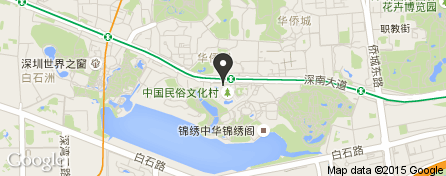 姓名职位行动手机电邮地址12345QuEST Forum Shenzhen创会会员Founding Member of QEST Forum Shenzhen免费Free of chargeQuEST Forum会员/TL 9000认证会员Member of QuEST Forum /TL 9000 Certified Company人民币 400元RMB 400.00深圳市质量协会会员Member of SZAQ人民币 400元RMB 400.00团体报名（10人及以上）Group Rate (more than 10 persons)人民币 400元RMB 400.00团体报名（5人以上）Group Rate (more than 5 persons)人民币 500元RMB 500.00提早报名（9月10日前完成缴费）Early Bird Special Rate (Payment Due before 10th Sept.)人民币 600元RMB 600.00其他Others人民币 800元RMB 800.00